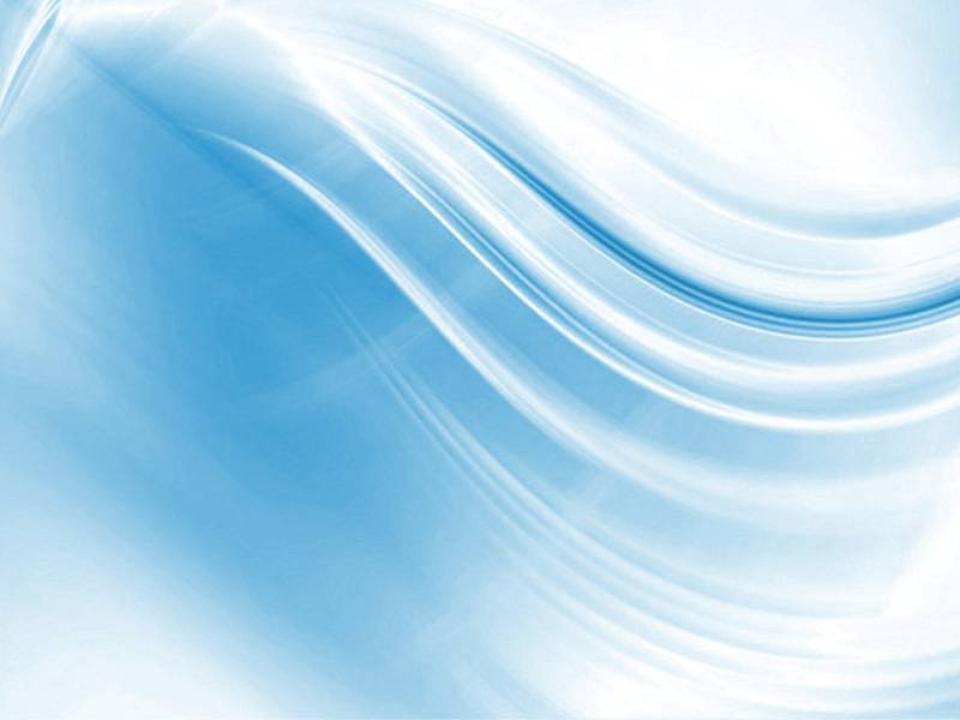 1.Актуальность проектаДошкольный мир  - это место, где ребёнок получает опыт широкого эмоционально - практического взаимодействия со взрослыми и сверстниками в наиболее значимых для его развития сферах жизни, это социокультурная среда, в которой растут современные дети. Еще Жан Жак Руссо, одним из первых предложил рассматривать среду как условие оптимального саморазвития личности. Он считал, что благодаря ей ребенок сам может развивать свои способности и возможности. Роль взрослого заключается в правильном моделировании такой среды, которая способствует максимальному развитию личности ребенка. Вопрос организации развивающей предметно - пространственной среды ДОУ с участием детей  на сегодняшний день стоит особо актуально, а, следовательно, педагоги-практики испытывают повышенный интерес к обновлению предметно-развивающей среды ДОУ. Предметно-пространственная среда выступает двояко, с одной стороны, как набор стандартов, но с другой стороны, как действие с ними по усмотрению ребенка без давления со стороны взрослого, что открывает новые возможности, то есть позволяет детям идти по творческому пути.Фактически мы  имеем два пути развития: в  ЗБР(зона ближайшего развития) — развитие, базирующееся на  прошлом, в ПДР — развитие, ориентированное на будущее. Пространство детской реализации (ПДР) не  исчерпывается предметно-пространственной средой, а  определяется результативностью детской активности, связанной с  созданием нового продукта, автором которого выступает ребенок.  Важно отметить, что роль взрослого заключается не только и не столько в том, чтобы создать наиболее разнообразную среду и услышать «голос ребенка», сколько обеспечить процесс реализации ребенком собственных идей, замыслов, переживаний. Дело не в том, что голос должен быть услышан, а в том, чтобы он был трансформирован в детскую идею, направлен на  ее реализацию и  получил оформление в  продукте – окружающей его среде.В  этом случае дошкольное учреждение даже с  относительно небогатой средой при обеспечении пространства детской реализации может быть с образовательной точки зрения более эффективным, если есть желание со стороны педагогов.Методическая разработка проекта  адресована воспитателям  дошкольных организаций, которые с огромным желанием поддерживают  инициативу и самостоятельность дошкольников в различных видах деятельности, в том числе детские идеи в организации среды как третьего педагога.2.Паспорт проекта3. Этапы  и мероприятия реализации проекта4. Описание проекта:	С недавних пор в образовательном пространстве детского сада появилось выражение «Говорящая среда», «Стены, которые умеют разговаривать…» Что это такое? Если рассматривать термин с точки зрения литературы, автора – то у него нет единого.Мы, педагоги ДОО, будем понимать эту среду как «выстраивание взаимоотношений с ребенком напрямую, практически без участия взрослого». Говорящая среда – «третий педагог» ( о которой говорится еще с форума 2.0. «Ориентиры Детства»), обеспечивает ребенку необходимые условия для раскрытия его потенциала в самостоятельной деятельности, дает ребенку возможность ощутить и увидеть пространство, проявлять активность, быть значимым.Начав работу в данном направлении больше двух лет назад: создавая «Волшебный экран», мы, педагоги, преследовали цель взаимодействия с ребенком в новом формате – была новость дня, развивающие и практические задания, решили еще больше прислушаться к детям, наблюдая за их деятельностью. А идей у детей было очень много!!!Так из группы «Звездочка» мы превратились в «Морские звездочки»: в приемной комнате парусник с фотографиями детей «бороздит» просторы океана под названием Детство, также информация для родителей в виде постеров – новый формат с Qr-кодом для быстрого распознавания информации,  находится паутинка – фотосушка, на которой дети самостоятельно размещают фотографии по истечении проектов, коллективных творческих дел, традиций группы. Кораблики, качающиеся на волнах – размещены творческие работы воспитанников.Развивающая предметно-пространственная среда  группы   представлена в виде 14 зон. Главное место в группе – «Морская сеть с детскими идеями и пожеланиями» представлено: сеть с планшетом настроения, дельфинчики с фотографиями детей,  цифрами, буквами, прищепками, ленточками, сюжетными и тематическими картинками. Островок с тремя указателями – «Событие группы», «Событие дня», «Событие страны», где размещаются карты, схемы, фотографии, картинки, зашифрованные изображения и т.д. Дизайнерские деревья со вставными рамками для фотографий детей из дома или в группе, магнитные доски с маркерами для творчества, с магнитами для размещения своих идей.Здесь проходят утренний и вечерний круг, детский совет для активного обсуждения проблем и принятия решений, а именно уютный и комфортный уголок для доверительного общения взрослых и детей, составления визуальных опор-схем, таблиц для голосований, составление планов-подсказок, детских знаков-символов, которые может записать как педагог, так и сами дети. Планирование на день, проведение ритуалов, традиционных… Уголок патриотического воспитания «Алтай -  Россия» выполнен в сюжете развевающихся флагов России и республики Алтай, где находятся мини- книжки на прищепках по темам «Символы», «Народы России», «Государственная власть России и Алтая», «Загадки», «Раскраски», «Промыслы», «Природные объекты Алтая», «Знаменитые люди, прославившие республики Алтай», игры – бродилки, которые создают дети совместно с воспитателем.Детские идеи размещены на магнитах, а также семейные творческие работы.Уголок познавательно-исследовательской деятельности «Магия рядом» имеет двухсторонний обзор: с одной стороны это материал для экспериментирования, коллекции, которые создавали дети самостоятельно – «Осенние листья» «Необыкновенные камни», «Необычная коллекция – от идеи до замысла»; наборы для творчества и обследования – камни Марблс, природный материал – шишки и желуди, крупы,  ракушки, камешки из застывающего пластилина, салфеток, ниток, который делают дети и затем применяют в деятельности.С другой стороны, зона экспериментирования: две емкости, которые можно заполнять водой, песком, крупой и др. по усмотрению детей, а также плакаты, которые создают сами дети, размещая их на прищепки или клейкую ленту. Дети с удовольствием не просто экспериментируют, но и предлагают идеи, делятся с другим ребятами, обсуждают, принимают решения.Экран домашнего чтения   представлен наглядным стендом, который был сделан совместно с детьми (помогали вырезать сюжетные картинки): здесь подобраны иллюстрации обложек книг для чтения К.И. Чуковского, С.Я.Маршака, А.Л.Барто, А.С.Пушкина, русских и алтайских сказок, Е.Чарушина, В.Бианки и др. Дети с родителями при помощи липкой ленты располагают обложки произведений, которые они планируют прочесть дома, если нет той, которой они хотят, дети могут изобразить схематично, родители помогают, дают советы.Полочка умных книг располагается в групповой: предложен материал – портрет писателя или поэта, 4-5 книг, книжки- малышки, которые постоянно пополняются рисунками детей или короткими рассказами(их могут записать родители или воспитатели). Кроме этого, дети с удовольствием приносят книги из дома, делятся впечатлениями, предлагают сверстникам познакомиться, полистать, рассмотреть иллюстрации полюбившейся.В уголке настольно-печатных игр находится выбор игр по разным видам детской деятельности: «Количество и счет», «Угадай звук», «МЕМО», «Времена года», «Пожарная безопасность», «Превращалки», «Лото» из разного материала и формы, «Пазлы» и мн.др. Кроме этого авторские игры воспитателей, а также детей, например: напольная игра «Не наступи на ежа», которая представляет 9 секторов, в них изображен еж. Дети направляют ребенка куда ему идти. Такие игры очень ценны , они больше всех любят в них играть, придумывают, при помощи взрослого реализуют.Уголок сюжетно-ролевых игр это двухсторонний обзор, где находятся материалы для игр: «Парикмахерская «Маленькая Фея», которая представлена не просто зеркалом с необходимым оборудованием, а интересным необычным окном (которое предложили сделать дети, нарисовав на листе бумаги прически, положили в обычную  картонную крышку от коробки. Затем обсудили с воспитателями и пришли к интересной идее – сделать окно с функционирующими окошками, где можно примерять прически, также расположены картинки с прическами, которые могут сделать взрослые детям.«Гараж» и «Строительный уголок» самые любимые места у мальчиков: здесь находится не просто оборудование, игрушки, но и схемы- алгоритмы, по которым можно сделать конструкцию, можно самим создать свою.«Больница», «Кухня», «Кафе» - дети проявляют свою индивидуальность, самостоятельность, интересные решения проблемных и игровых ситуаций.     «Островок детских фантазий» -  уголок уединения и релаксации в группе - это зона, благодаря которой дети могут  расслабиться, устранить беспокойство, возбуждение, скованность, сбросить излишнее напряжение, восстановить силы, увеличить запас энергии, почувствовать себя защищёнными, могут побыть наедине с собой, поиграть с любимыми игрушками, рассмотреть интересную книгу, семейные фотографии или просто помечтать. Здесь есть вигвам с закрывающимися шторками-дверцами, уютный зонт-стол,  на котором  стаканчики – коктейли, наборы ракушек для перекладывания из одной емкости в другую, стул-шезлонг – очень комфортный для размышления, удобные подушки для примирения и др.         «Уголок для творчества» : в свободном доступе находятся материалы – застывающий и обычный пластилин, бумага разной фактуры, кисти, ножницы, карандаши, коробки разных размеров, обои, и мн.др.	 В спальне также есть уголок – выбор перед тихим часом засыпать под книгу, музыку и аудиофайлы, или под звуки засыпающих детей – ленточки с прищепками. Ребята голосованием выбирают: большинство голосов позволяет детям не просто делать выбор, но и ценить и уважать мнение других ребят, а также самим предлагать картинки –схемы.5. Рекомендации для «перезагрузки» среды в проекте.Разговор среды  с ребенком.Если бы стены, мебель, окружающие вещи могли бы разговаривать в группе, то ребенок слышал бы:-Ты здесь очень важен! Посмотри: вот на стене твой рисунок, он подписан твоим именем, поэтому мы будем его беречь.      -Твое мнение много значит! Посмотри – вот результаты нашего голосования, и здесь есть ТВОЙ голос!-Это твое место! Ты можешь положить здесь твои вещи, и их гарантированно никто не тронет.-Мы гордимся твоими достижениями. Посмотри по сторонам : вот картинка, которую ты прикрепил, тут мы отметили, как здорово у тебя получилось, а вот результат твоего прыжка.-Здесь много интересного для тебя. Оглядись! В центре науки есть много всего  для увлекательных экспериментов, и ты можешь нарисовать прямо на стене. Удивлен?-Попробуй! Тебе понравится! Сегодня у тебя именное приглашение в книжный уголок. Тебя ждет знакомство с новыми книгами.-Ты точно справишься! Вот здесь есть подсказка – она тебе обязательно поможет.-Не тревожься! Тебе будет понятен твой день. Смотри, сейчас мы идем на прогулку, а потом будет обед. А еще через три дела придет твоя мама. Ты можешь сам убирать карточки с делами и вести обратный отсчет.-Посмотри: так играть будет удобнее. На полочках приготовлено много интересных игр, а вот тут специальное место, где можно поиграть. Выбирай любую игру и присаживайся, тебе никто не помешает.Вот такие фразы могут «услышать» дети, быть самими инициаторами многих интересных и полезных, эффективных в их развитии. Но ведь не только дети могут «слышать», но и мы, взрослые!Разговор среды с педагогом.Доверяй детям. Природная пытливость и любознательность детей сделают свое дело. Детям скучно лишь только тогда, когда им нечем заняться. Оставь детей наедине в группе (будь сторонним наблюдателем) и посмотри как здорово они могут саморазвиваться.Изучай их выбор. Видишь, дети в который раз не выбираю уголок театрализованной деятельности для своих игр. Что это значит? Что им здесь непонятно/неинтересно/недоступно/неудобно. Переделай этот уголок и понаблюдай вновь, или предложи детям порассуждать ,чтобы они хотели.Цени их мнение. Посмотри, что делают дети для своего удобства перемещения и общения в группе. Посоветуйся с воспитанниками и выполни совместное решение.Это место детей, а не твое! Не стоит загромождать пространство группы тем, чем хочется тебе.Это НЕ ТВОЕ пространство.Наблюдай. Если присмотреться к детям, то можно увидеть что один достиг высоких результатов ( не забудь сказать, что гордишься им), а другой ребенок никак не может научится убирать рабочее место( это станет первостепенной задачей в ближайшее время)Если мы, педагоги сможем достичь этого, изменить профессиональные привычки, то работать станет значительно легче. За нас взрослых будет действовать сама группа, ее стены, мебель, игрушки и др.6. Критерии оценки инновационной предметно-развивающей среды:1. Открытость среды для преобразований: - наличие элементов, которые можно менять, преобразовывать (стена творчества, выставки-мастерские и пр.);- наличие не жестко закрепленных центров активности. 2. Современность среды: - наличие современных, нетрадиционных игрушек и оборудования (радиоуправляемые машины, игрушечные мобильные телефоны, многофункциональные игрушки, «говорящие, ходящие куклы» и пр.);- наличие современного оборудования, соответствующего реалиям времени (телевизор, детские игровые компьютеры и пр.);- наличие мебели, соответствующей требованиям современной проектной культуры (трансформируемость, полифункциональность и пр.). 3. Ориентированность на физическое развитие:- наличие уголка уединения и релаксации;- наличие пространства для осуществления физической активности;4. Приспособленность для познавательной деятельности:- наличие дидактических игр, материалов;- наличие книжного уголка с набором разнообразных книг;-наличие экрана домашнего чтения;- наличие обучающих элементов в оформлении среды (карты, схемы, алгоритмы)- наличие материала для экспериментальной деятельности5. Приспособленность для сюжетно-ролевых игр:- наличие игрушек и атрибутов для организации сюжетно-ролевых игр в соответствии с гендерными предпочтениями;- наличие пространства для организации сюжетно-ролевых игр. 6. Ориентированность на творческое развитие:- наличие игр и материалов для организации творческой активности детей;- наличие пространства для организации творческой активности детей. 7. Элементы природы в среде:- наличие специально оборудованного уголка природы;- наличие растительности в группе (цветы, мини-огороды);- прочие элементы природы в среде.8. Комфортность среды:- наличие мягкой, комфортной мебели;- наличие уголка психологической разгрузки;- наличие частички дома: любимой игрушки из дома, семейных фото;- оптимальное расположение предметов мебели и оборудования в пространстве (возможности для свободного осуществления детьми непересекающихся видов деятельности, свободного перемещения в пространстве группы). 9. Эстетика среды:- наличие элементов художественной культуры (декоративные элементы на стенах, выставки предметов народного творчества, репродукции картин и пр.);- наличие дизайнерских элементов в оформлении среды (стен, окон, пола);- сбалансированность цветовой гаммы помещения (отсутствие «кричащих», «кислотных» тонов, взаимоисключающих цветов, разброса цвета, несоответствия и пр.).10. Безопасность среды:-обеспечение детей такими материалами и оборудованием, при использовании которых его физическому и психическому здоровью не угрожает опасность.- соответствие предметно-развивающей среды требованиям СанПиН;11. Нормативно-правовое и методическое обеспечение:- наличие необходимой документации - соответствие методической литературы направлению деятельности; наличие периодических изданий.12. Создание информационного пространства для родителей:- содержание информационных материалов для родителей, в том числе отвечающим современным требованиям;- эстетика оформления,- наличие информации о воспитанниках, материалы, отражающие включение родителей в образовательный процесс. 7. Детские проекты в среде группы.Детский проект – проект  по инициативе детей, может быть по детскому замыслу. Чем отличается детский проект от взрослого? Прежде всего почему инициатива  становится ведущим качеством? Преимущества:-Принятие человеком самостоятельного решения действовать-Не ожидая подсказки или напоминания-Побудитель – личное желание, а не указания кого-то-Способность действовать невзирая на страх неудачи.ФГОС ДО:1.4  Основные принципы дошкольного образования….. поддержка инициативы детей в различных видах деятельности.2.4 Программа направлена на …. Создание условий для развития ребенка, открывающих возможности для развития инициативы…4.6 Целевые ориентиры на этапе завершения дошкольного образования… ребенок проявляет инициативу и самостоятельность в разных видах деятельности – игре, общении, познавательно – исследовательской деятельности и др.Главное отличие детского проекта – он должен быть задуман и реализован детьми.Мы, педагоги,  создаем условия: говорящие стены, разнообразная деятельность с детьми, голос ребенка - «Дерево вопросов», календари, схемы, алгоритмы, плакаты, фото, детское творчество, проблемные ситуации, открытые вопросы, внимательность к детским вопросам, поддержка и принятие детский идей, детский совет», экспериментирование, следование за детским интересом, современные формы работы с детьми Примерные проекты по инициативе детей: «Открытка для мамочек», «Синичкин день», «Детские осенние коллекции», «Кто живёт в детском саду?», «Книжки – малышки», «Карта-схема «Необыкновенные камни» и т.д.8. Результативность  проектаВ заключении проекта, хочется отметить правильно организованная развивающая предметно - пространственная среда и ее содержательное наполнение, организация совместной практической деятельности взрослых и детей, поддержка инициативы в разных видах деятельности также являются важными условиями развития детской познавательной активности и творчества. А педагогу дошкольного образования важно владеть способами поддержки детской инициативы, от реализации которой зависит успешное развитие ребенка, а значит - успешное формирование целевых ориентиров, то есть фактическая реализация ФГОС ДО.Также развивающая предметно - пространственная среда способствует установлению, утверждению чувства уверенности в себе, психологической защищенности, дает возможность дошкольнику испытывать и использовать свои способности, стимулировать проявление им самостоятельности, инициативности, творчества.Преобразовывая предметно - пространственную среду в соответствии с ФГОС необходимо обратить внимание на оснащение групп полифункциональной мебелью, пособиями, играми и игрушками, способствующими стимулированию инициативы и самостоятельности детей. Здесь успех, в первую очередь, зависит от компетентности, желания и творчества педагогов.Список литературыИнновационная программа дошкольного образования  "От рождения до школы"Под редакцией Н.Е. Вераксы, Т.С. Комаровой, Э.М. Дорофеевой МОЗАИКА-СИНТЕЗ МОСКВА, 2021Карабанова О.А., Алиева Э.Ф., Радионова О.Р., Рабинович П.Д., Марич Е.М. Организация развивающей предметно-пространственной среды в соответствии с федеральным государственным образовательным стандартом дошкольного образования. Методические рекомендации для педагогических работников дошкольных образовательных организаций и родителей детей дошкольного возраста / О.А. Карабанова, Э.Ф. Алиева, О.Р. Радионова, П.Д. Рабинович, Е.М. Марич. – М.: Федеральный институт развития образования, 2014. – 96 с.Методические рекомендации по организации предметно-пространственной среды ДОУ в соответствии с ФГОС ДО. Часть 2: Детский сад – территория успеха. – 2015. Сборник практических материалов по организации развивающей предметно-пространственной среды (из опыта работы МБДОУ «Детский сад №53» ЗАТО Северск). Материалы предназначены для педагогов, администрации дошкольных учреждений всех типовРесурсы сети  Интернет. Точка доступа: https://www.resobr.ru/article/63299-qqq-m6-18-rpps-v-dou-po-fgosРесурсы сети  Интернет. Точка доступа: https://www.maam.ru/detskijsad/ razvivayuschaja-predmetno-prostranstvenaja-sreda-v-dou-po-fgos-1099057.htmlРесурсы сети  Интернет. Точка доступа: https://www.maam.ru/detskijsad/ rps-grupy-kak-sredstvo-poderzhki-iniciativy-i-samostojatelnosti-doshkolnikov-v-razlichnyh-vidah-dejatelnosti.htmlНазвание проекта«Новый взгляд»АвторыТворческая группа педагоговВид проектаДолгосрочный (январь 2024 – январь 2025)Тип проектаПрактико – ориентированныйУчастникиДети дошкольного возраста, воспитатели, родителиПредмет проектаСовместная практическая  деятельность  детей, педагогов  и  родителей  по организации РППС в группе.Продукт  проектной  деятельности  Развивающая предметно-пространственная среда,  соответствующая  условиям ФГОС  ДО,  основной  образовательной программе  дошкольного образования, гуманной педагогики, самоценности дошкольного детства.Цель проектаРазработка модели развивающей предметно-пространственной среды, способствующей гармоничному развитию и саморазвитию детей в конкретно заданных условиях группы с последующим её формированием и доведением соответствия близким по требованиям ФГОС ДО.Задачи проекта1. Изучить и внедрить в практику новые подходы к организации развивающей предметно-пространственной среды, обеспечивающей полноценное развитие дошкольников в ДОУ.    2. Разработать рекомендации по созданию по созданию предметно-развивающей среды в ДОУ с учетом возрастных особенностей детей. 3. Организовать развивающую среду, способствующую полноценному развитию детей с учетом их потребностей и интересов.4. Создать условия для обеспечения разных видов деятельности дошкольников (игровой, двигательной, интеллектуальной, самостоятельной, творческой, художественной, театрализованной).5. Содействовать сотрудничеству детей и взрослых для создания комфортной развивающей предметно-пространственной среды в ДОУ.Новизна проектаНовая среда, созданная в группе дает возможность ребенку ощутить и увидеть свое «Я» в пространстве, проявлять активность, автономную значимость, помогает раскрыть его внутренний потенциал в самостоятельной деятельности.Педагогам позволяет изменить (стоит только захотеть) профессиональные привычки, благодаря которым работать будет значительно легче. За педагога будет действовать сама группа: мебель, стены, потолок, пол, игрушки.Для родителей это новый источник  благополучного развития детей, где дети проявляют смелые решения, инициативность, что создает ситуацию успеха в будущем.Нормативно-правовая база проекта1. Закон Российской Федерации «Об образовании» 2. «Санитарно эпидемиологические  требования к устройству, содержанию и организации  режима  работы  дошкольных  образовательных  организаций»» СанПиН 2.4.1.3049-13 (Пост. Главного гос. сан. врача РФ от 15 мая 2013 г. N 26 Зарег. в Минюсте РФ 29 мая 2013 г Регистр. N 28564.3. Приказ Минобразования и науки Р Ф (Минобрнауки России) от 17 октября 2013  г  N  1155  «Об  утверждении  федерального  государственного образовательного  стандарта  дошкольного  образования»  Зарегистрирован  в Минюсте РФ 14 ноября 2013 г. Регистра 30384.5.  Письмо  Минобрнауки  от  17.11.2011  г  №  03-877  о  реализации  приказа  Минобрнауки России от 20.07.2011 №2151 «Примерный перечень игрового оборудования  для  учебно-методического  обеспечения  дошкольных образовательных учреждений».6.   Письмо  Минобразования  России  от  17.05.1995г.  №  61/19-12  «О психолого-педагогических  требованиях  к  играм  и игрушкам  в современных условиях».Ожидаемые результаты реализации проекта:1.  Новые  подходы(умение слышать голос ребенка) в  организации  РППС,  обеспечивающие полноценное развитие детей дошкольного возраста. 2. Организована РППС согласно условиям ФГОС ДО, которая способствует полноценному  развитию  детей  с  учетом  их  возрастных  индивидуальных особенностей.3. У педагогов сформированы понятия: развивающей предметно-пространственная среда, принципы, функции развивающей предметно-пространственной среды, а также практические навыки в построении в группах развивающей среды соответственно ФГОС ДО.4. Родители содействуют созданию комфортной РППС в ДОУ. 5. Новая среда группы, ориентированная на ребенка.   Организационные условия- среда должна быть наполнена развивающим содержанием: в обстановку    группы кроме предметов, предназначенных детям по возрасту, должны быть включены материалы, соответствующие «зоне ближайшего развития»;- оборудование должно быть размещено так, чтобы было удобно организовать совместную и самостоятельную деятельность;- все предметы должны быть соразмерны росту, руке и физиологическим возможностям детей;-предоставление детям права изменять окружающую среду в соответствии со вкусом и настроением;-размещение материалов должно быть функциональным;-предметы должны выполнять информационную функцию об окружающем мире, стимулировать активность ребенка;-среда должна быть полифункциональной (материалы должны использоваться и для игровой, и для продуктивной, и для исследовательской деятельности);-среда должна иметь подвижные границы.Алгоритм преобразования РППС в группеШаг 1. Провести оценку  и анализ предметно-развивающей среды помещений ДОУ, определив наиболее проблемные зоны.Шаг 2. Составить перечень необходимых материалов и оборудования, исходя из принципа необходимости и материальных возможностей.Шаг 3. Составить план - схему, определив пространственное размещение оборудования в группах, опираясь на принцип нежёсткого зонирования.Шаг 4. Продумать последовательность внесения изменений предметно-пространственной среды в течение года, с учётом образовательной программы, положительной динамики развития детей, приобретения новых средств.Основная идеяВ соответствии с ФГОС дошкольного образования среда должна обеспечивать: 1.максимальную реализацию образовательного потенциала пространства образовательной организации – группы;2.наличие материалов, оборудования и инвентаря для развития детских видов деятельности;3. охрану и укрепление здоровья детей, необходимую коррекцию особенностей их развития; 4.возможность общения и совместной деятельности детей и взрослых (в том числе детей разного возраста) во всей группе и в малых группах;5.двигательную активность детей, а также возможность для уединения.Условная схема пространства группового помещенияГлавное место в группе – «Морская сеть с детскими идеями и пожеланиями».Планшет выбораСоциально-коммуникативное развитиеУголок настольных  игрПатриотический уголок  «Алтай-Россия»Уголок сюжетно-ролевых игр «Перевоплощение» Познавательное развитиеУголок познавательно-исследовательской деятельности «Магия рядом»Математический уголокРостометр Уголок конструированияРечевое развитиеЭкран домашнего чтенияПолочка умных книгХудожественно-эстетическое  развитиеУголок изобразительной деятельностиУголок театрализованной деятельности.Физическое развитиеУголок уединения и релаксации «Островок детских фантазий»Наименование мероприятияИсполнительСроки реализацииПодготовительный этапПодготовительный этапПодготовительный этапИзучение нормативных документов, учебно-методических и игровых материалов; современных научных разработок в области развивающей среды для детей дошкольного возраста, материала по истории и стилям дизайнавоспитателиЯнварь 2024Анализ условий, которые должны быть созданы в соответствии с современными требованиями, предъявляемыми нормативными документами: Федеральным государственным стандартом дошкольного образования.воспитателиЯнварь 2024 г.Изучение особенностей группового помещения, выявление особенностей зонирования в соответствии с возрастом воспитанников и составление перечня необходимого оборудования в игровых центрахВоспитатели, родители, детиЯнварь-февраль 2024 г.Разработка рекомендаций по созданию предметно-развивающей и предметно-игровой среды в ДОУ согласно возрастным особенностям с учетом идей и замыслов детейВоспитатели, детиЯнварь-март 2024 г.Основной этапОсновной этапОсновной этапОбучающий семинар для педагогов района по теме «Развивающая предметно-пространственная среда в ДОУ в соответствии с ФГОС ДО. Основы ее построения по технологии говорящих стен»воспитателиМарт 2024 г.Наблюдение за детскими замыслами «Анализ и оценка развивающей предметно-пространственной среды группы в соответствии с ФГОС ДО»воспитателиЯнварь – март 2024Методические рекомендации: «Общие рекомендации по построению развивающей среды в современном дошкольном образовательном учреждении» «Характеристика построения развивающей предметно-пространственной среды» (для молодых педагогов)«Организация уголков активности детей дошкольного возраста в групповых помещениях ДОУ»«Технология говорящих стен» - эффективное средство в построении РППСвоспитателиЯнварь-май 2024 г.Организация выставки методических разработок по созданию развивающей среды в ДОУвоспитателиВ течение проектаРазработка проекта организации группового пространства, отвечающего современным критериям функционального комфорта и основным положениям развивающей, обучающей и социальной деятельностиВоспитатели, родителиМай 2024Подбор и приобретение необходимых материалов, дидактических пособий, составление дизайна, с опорой на детские идеи, оформление дизайна.Родители, воспитателиИюнь-август 2024Работа по созданию развивающей среды в групповой комнате для решения задач, обеспечивающих полноценное развитие детей, начиная с приемной, самой групповой, спальни.Воспитатели, детиВ течение проектаПроведение различных мероприятий: утренних и вечерних кругов, событий, квестов, образовательных практик.воспитателиВ течение проектаПроведение детских мини-проектов по организации РППСВоспитатели, детиВ течение проектаСоздание  индивидуального стиля групповой комнаты Воспитатели, детиВ течение проектаЗаключительный этапЗаключительный этапЗаключительный этапЗаключительный этап по  организации предметно-развивающей среды в группеВоспитатели, дети, родителиДекабрь 2024 -январь 2025Итоговая презентация на сайтах, в средствах массовой информации. Участие в конкурсах детей и воспитателейвоспитателиОбобщение положительного опыта. Представление результатов работы воспитателиПо истечении проекта